ROMANIA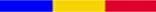 CONSILIUL LOCAL AL MUNICIPIULUI ALEXANDRIA SERVICIU PUBLIC DE INTERES LOCAL DIRECTIA DE  ASISTENTA  SOCIALAA N U N Ț              privind condițiile de participare la examenele/concursurile organizate pâna la sfarsitul anului 2021            In conformitate cu Hotărârea nr. 1130/2021 pentru modificarea anexelor nr.2 și 3 la Hotărârea Guvernului nr. 1.090/2021 privind prelungirea stării de alertă pe teritoriul României începând cu data de 10 octombrie 2021, precum și stabilirea măsurilor care se aplică pe durata acesteia pentru prevenirea și combaterea efectelor pandemiei de COVID-19, toți candidații care vor participa la proba scrisa, aferentă concursului/ examenului pentru care s-au înscris și îndeplinesc condițiile specifice au obligația să respecte cel puțin una dintre următoarele condiții:              - au fost vaccinați împotriva virusului SARS-CoV-2 și pentru care au trecut 10 zile de la finalizarea schemei complete de vaccinare;              - să prezinte rezultatul negativ al unui test RT-PCR pentru infecția cu virusul SARSCoV-2, nu mai vechi de 72 de ore;               - să prezinte rezultatul negativ certificat al unui test antigen rapid pentru infecția cu virusul SARS-CoV-2, nu mai vechi de 48 de ore;                - să se afle în perioada cuprinsă între a 15-a zi și a 180-a zi, ulterioară confirmării infectării cu virusul SARS-COV-2.                 Pentru toate cele patru situații enumerate anterior este necesară prezentarea unui document justificativ, valabil la data desfășurării probei scrise.               Persoanele care nu pot face dovada îndeplinirii a cel puțin unei dintre condițiile enumerate anterior, nu vor participa la desfășurarea probei testului scris